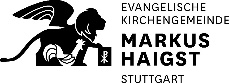 Stärkung an Leib & SeeleIch nehme mir täglich Zeit für Gott und für mich 
mit einem Bibeltext
mit Gebeten			
mit Bildbetrachtungen
mit KörperübungenEine vorbereitete Mappe bekomme ich für zu Hause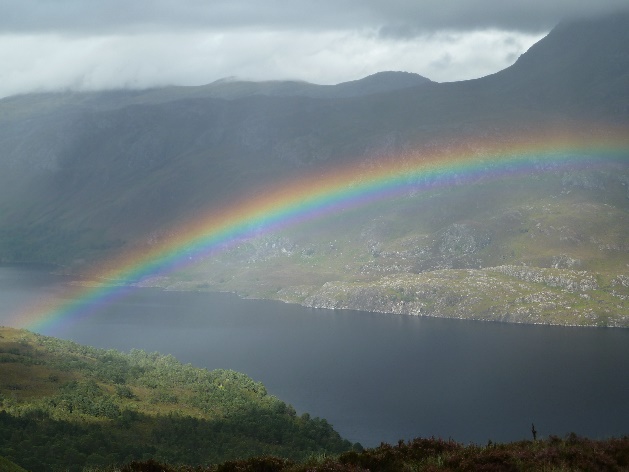 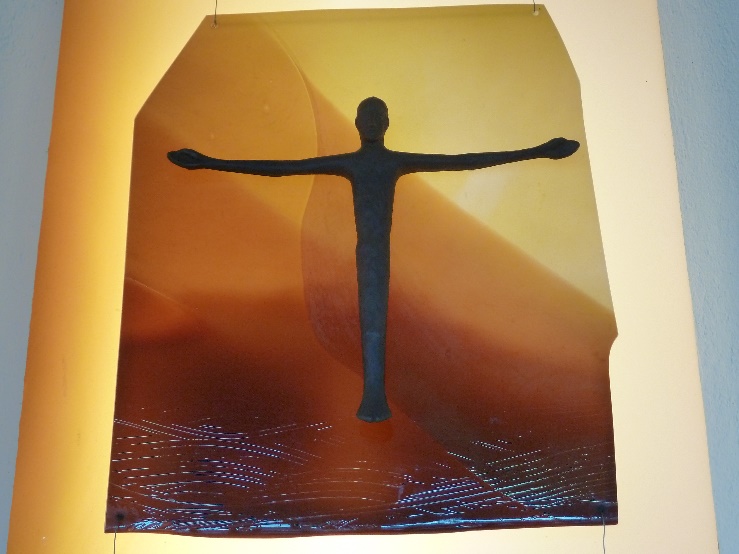 Evtl. Gruppenabende (je nach der Pandemielage)
am 4. / 11. / 18. / 25. März
jeweils von 19:30 bis 21:00 im Gemeinderaum der Haigstkirche
Info & AnmeldungBis zum 10. Februar bei Pfarrerin Anja Wessel persönlichTel. 0711 / 67 47 73 26anja.wessel@elkw.deIch freue mich auf Sie!